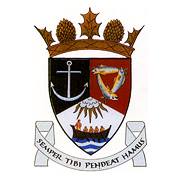 THE ROYAL BURGH OF KILRENNY, ANSTRUTHER & CELLARDYKE COMMUNITY COUNCIL MEETING 20th JULY 2020, 7.30PM ONLINE VIA ZOOM ID:  443 839 9826PASSWORD: Anstruther1.	Welcome & Apologies2.	Approval of Minutes & Matters Arising 3.	Questions/Emails from the public4.	Secretaries Report5.	Treasurer’s Report6.	Councillor’s Report7.  COVID-19 / Community ENCEPT Response8.  East Neuk & Landward Community Policing9.  Planning Issues (inc. Ladywalk)10  .Representation from other groups   a)	Floral Group   b)	Murray Library Trustees   c)	SLC  d)	Multi Use Path	11. 	AOCB